First Baptist Christian School                    First Grade                    Home Learning Grid                    Week 12: June 8-12, 2020Zoom Tuesday: 10-10:30amZoom Wednesday: 10-10:30amZoom Thursday: 10-10:30amZoom Friday: 10-10:30am1A – Show & Tell(see Literacy plan for details)1A & 1BStory time with Mrs Wade1B – Show & Tell(see Literacy plan for details)1A & 1BCircle Time / Class DiscussionSpelling WordsPlease only do each list in the week that it is due.Test date: June 5(out of 10)Test date: June 12(out of 10)Test date: June 19(out of 10)Spelling WordsPlease only do each list in the week that it is due.sawpawrawclawjawlawnyawnlawshawldrawerwhywhatwhenwhowheelwhitewholewhosewherewhichChoose any 10 words from a mix of June 5 & June 12This is the last spelling test of Grade 1 – well done!BIBLEActivities: Fruits of the SpiritResourcesYou can choose when to do these activities. To be completed by June 12Lesson objective: To review the Fruits of the Spirit.1. There are 9 fruits of the spirit. Watch this video to find out about them: https://www.youtube.com/watch?v=X-hrxEjWxkE.2. Download the “Fruits of the Spirit poster” from the Blog. Trace the words then color the fruit. You can decorate the rest of the sheet if you’d like to. If you don’t have a printer, you could create your own fruits of the spirit poster.3. Display your poster somewhere in your house to always remind you of the fruits of the spirit.4. Now complete the Seesaw/YouTube activities – you can choose when to do these:*Access to YouTube*Fruits of the Spirit poster (printed or drawn out)*Stationary*Access to SeesawYou can choose when to do these activities. To be completed by June 12Lesson objective: To review the Fruits of the Spirit.*Access to YouTube*Fruits of the Spirit poster (printed or drawn out)*Stationary*Access to SeesawYou can choose when to do these activities. To be completed by June 12Lesson objective: To review the Fruits of the Spirit.*Access to YouTube*Fruits of the Spirit poster (printed or drawn out)*Stationary*Access to SeesawYou can choose when to do these activities. To be completed by June 12Lesson objective: To review the Fruits of the Spirit.*Access to YouTube*Fruits of the Spirit poster (printed or drawn out)*Stationary*Access to SeesawYou can choose when to do these activities. To be completed by June 12Lesson objective: To review the Fruits of the Spirit.*Access to YouTube*Fruits of the Spirit poster (printed or drawn out)*Stationary*Access to SeesawLITERACYLesson ObjectiveActivitiesResourcesMondayTo decode and blend sounds correctly.To demonstrate key reading skills.Phonics – please download your child’s group PowerPoint (Starfish or Turtles)Click on each slide to move to the next slide. Children will need either a whiteboard and marker or paper and pencil. Complete ‘Day 1’ – the blue slides.Starfish – slides 1-9Turtles – slides 1-10Reading – Seesaw Activity1. Please log in to the ‘Activities’ section on Seesaw and find the “Journeys Fluency Check”.2. Children should record themselves, using the microphone tool, reading “Good Queen Bess”. This is attached to the activity as a note.3. Click the green tick to submit the activity once complete.* Starfish/Turtles PowerPoint* Whiteboard/ marker or Paper/pencil*Access to SeesawTuesdayTo decode and blend sounds correctly.To use speaking and listening skills.To revise and understand time words.Phonics – please use your child’s group PowerPoint (Starfish or Turtles)Complete ‘Day 2’ – the pink slides.Starfish – slides 10-19Turtles – slides 11-18Communication Activity – Show & Tell10:00am – 1A Zoom meeting: Be prepared to tell us all about something that begins with the same letter as your first name and answer questions from your classmates.Both classes: Log in to Seesaw to complete a Recount activity.* Starfish/Turtles PowerPoint* Whiteboard/ marker or Paper/pencil1A - access to ZoomBoth classes*Access to SeesawWednesdayTo decode and blend sounds correctly.To use listening skills.Phonics – please use your child’s group PowerPoint (Starfish or Turtles)Complete ‘Day 3’ – the yellow slides.Starfish - slides 20-27Turtles – slides 19-29Listening ActivityListen to Mrs Wade continue our chapter book on Zoom at 10am. If you are unable to join us, please use this time to access your Epic reading account and listen to/read a story from there. (You are welcome to access your Epic account anytime on top of normal learning activities.) Class code: eyi6460* Starfish/Turtles PowerPoint* Whiteboard / marker or Paper/pencil*Access to Zoom/EpicThursdayTo decode and blend sounds correctly.To use speaking and listening skills.To write a recount.Phonics – please use your child’s group PowerPoint (Starfish or Turtles)Complete ‘Day 4’ – the green slides.Starfish - slides 28-35Turtles – slides 30-36Communication Activity – Show & Tell10:00am – 1B Zoom meeting: Be prepared to tell us all about something that begins with the same letter as your first name and answer questions from your classmates.Writing: Both classes1. Write your name and date at the top of your paper.2. Write a recount - remember to use your paragraph skills. Have a look through the Recount PowerPoint as a reminder. You can choose your own topic, make it different to the one you wrote last week. How about writing a recount of one of these:First day in First GradeThe best day everA time when you got to stay up extra lateThe best weekend you ever had3. Take a photo of your writing and upload it to Seesaw.* Starfish/Turtles PowerPoint* Whiteboard/ marker or Paper/pencil1B - access to ZoomBoth classes:*Paper and pencil*Writing a Recount part 2  PowerPoint (on Blog)FridayTo spell words accurately.To develop communication and reading skills.Spelling Test (see words for June 12 at beginning of this document)Child should spell all 10 words on a piece of paper with no help. Remind them to write their name and the date on the paper. Please take a photograph of the test and upload it to Literacy folder in Seesaw.Friday Reading Fun!1. Log in to Seesaw and check the ‘Activities’ section.2. Build a reading fort somewhere in your house/garden – it can be as large or small as you want, make sure you can fit inside!3. Read some books in there. Take a photo of you reading in your fort and upload it to Seesaw.* Spelling words* Paper* Pencil*Access to Seesaw*Fort building materials*Books to read*CameraMATHLesson ObjectiveActivitiesResourcesMondayTo determine the value of a collection of coins whose total value is 100 cents or less.To be introduced to the US pennies, nickels and dimes. Let’s recap together and look at the week ahead: https://youtu.be/bEV14RZvregVideo Outline:Crazy Mrs. EThis week we move onto American coins. There are also 4 coins. Each one has a special name and a different value: Penny, Nickel, Dime and Quarter.They also have a different symbol for cents. ₵Money Poem5 questions in Seesaw to answer about the poem. * Access to YouTube*Money Poem attached to the Blog*Access to SeesawTuesdayTo determine the value of a collection of coins whose total value is 100 cents or less.Come and join me so that I can tell you about the rest of the week: https://youtu.be/izSsy9FrnjMVideo Outline:Tues, Wed and Thurs – Seesaw – link song or video to revise and then do activityFriday QuizUse the Money Reference Sheet to assist in the activities. You may also want to make these coins out of paper so that you can do more hands-on shop-shop practice like you did with the Cayman coins. Please note that there are two different images of Thomas Jefferson for the Nickel on the Money reference sheet.  Seesaw Activity:Click on the link to revise the values of a penny, nickel, dime and quarter. Add up the coins and circle the correct amount. * Access to YouTube*Money Reference Sheet*Seesaw ActivityWednesdayTo determine the value of a collection of coins whose total value is 100 cents or less.Seesaw Activity: Click on the link to revise the coins and see the money notes.Complete the activity by adding the coins to find the total.* Access to YouTube*Money Reference Sheet*Seesaw ActivityThursdayTo determine the value of a collection of coins whose total value is 100 cents or less.Seesaw Activity: Click on the link to watch the Money Song.Add the coins to find the total amounts. *Access to internet*Access to SeesawFridayAssessmentPlease Note: You will need the Money Reference Sheet (attached to Blog) available for your child to refer to as well as a scrap piece of paper for them to do their adding on.  Money Quiz: Quizizz: https://quizizz.com/join?gc=6515543 Code: 6515543*Access to Quizizz*Money Reference Sheet- printed out or on another screen.ScienceLesson ObjectiveActivitiesResourcesWeek 12This lesson can be done on any day between June 8th -June 12th The students will learn about reducing, reusing and recycling to help conserve resources. Come join us: https://youtu.be/NzDlTJmilrgVideo Outline:Recap: REDUCE! REUSE! RECYCLE! We learnt last week that we can conserve resources by recycling. What does it mean to recycle? It is when we take waste and make it into something new. Examples of things made from recycled materials. (There are plenty more!)You all did a great job at recycling into the Seesaw bins. Who can remember the 5 bins we used? CompostPlasticMetalPaperOther TrashWe all have a part to play in protecting and looking after what God has given us. We can all help to keep land, water and air clean. As you all know, Cayman has a very big trash problem. It’s a great big mountain that stinks and pollutes the air we breathe. There is also way too much trash is the sea that harms the sea creatures. What can YOU do to: REDUCE - use less of something REUSE - use something again RECYCLE - use old things to make new thingsI would like to hear some of your ideas. Your challenge for today awaits you in Seesaw.What can you reduce? How?What can you reuse?Do you recycle in your home? If you do, how do you do it? If you don’t, what changes can you make?Check out these cool craft activities using old things to make new things:Extension Ideas: https://www.youtube.com/watch?v=HkHEJEzMKwc*Access to the Internet and YouTube. *Access to SeesawP.E.Lesson ObjectivePhysical Education: NutritionResourcesTo be completed during June 8-12Find your pulse Calculate your resting and aerobic heartratePlease refer to the ‘Activities’ section on Seesaw for this week’s lesson. Any questions, please email Coach Kring directly: rkring@fbcs.edu.kyActivity: Log onto Seesaw and find the assignment entitled “Comparing Heartrates.”Click the link in the assignment and watch the video for today.      a. Have a piece of paper and a pencil     b.  You will need to write down the numbers for the two heartrates you calculate.     c.  Parents – Your child may need assistance to find their pulse.After you watch the video, click ‘Add Response’ to find the worksheet to complete.      a.  Please note there are two pages for this assignment.       b. When you are done, click the green check to submit. *Access to Seesaw*Paper and pencilMUSICActivitiesResourcesTo be completed during June 8-12Please refer to Quaver Music for this week’s lesson.Any questions, please email Ms Janelle directly: janelle@sparkcayman.com *Access to Quaver Music websiteSPANISHActivitiesResourcesTo be completed during June 8-12Please refer to Spanish lesson plans/activities uploaded to the Blog for this week’s lesson.Any questions, please email Mrs Powell directly: fpowell@fbcs.edu.ky *Activity sheets or blank paper*PencilTECHNOLOGYActivitiesResourcesTo be completed during June 8-12Please refer to the ‘Activities’ section on Seesaw for this week’s lesson.Any questions, please email Ms Kirsten directly: kirstenanthony0@gmail.com*Access to Seesaw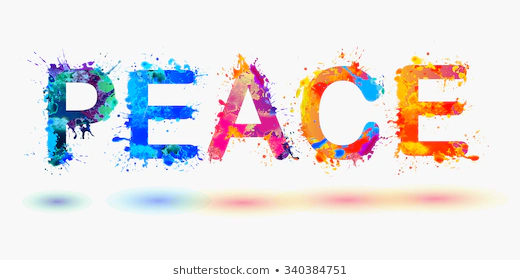 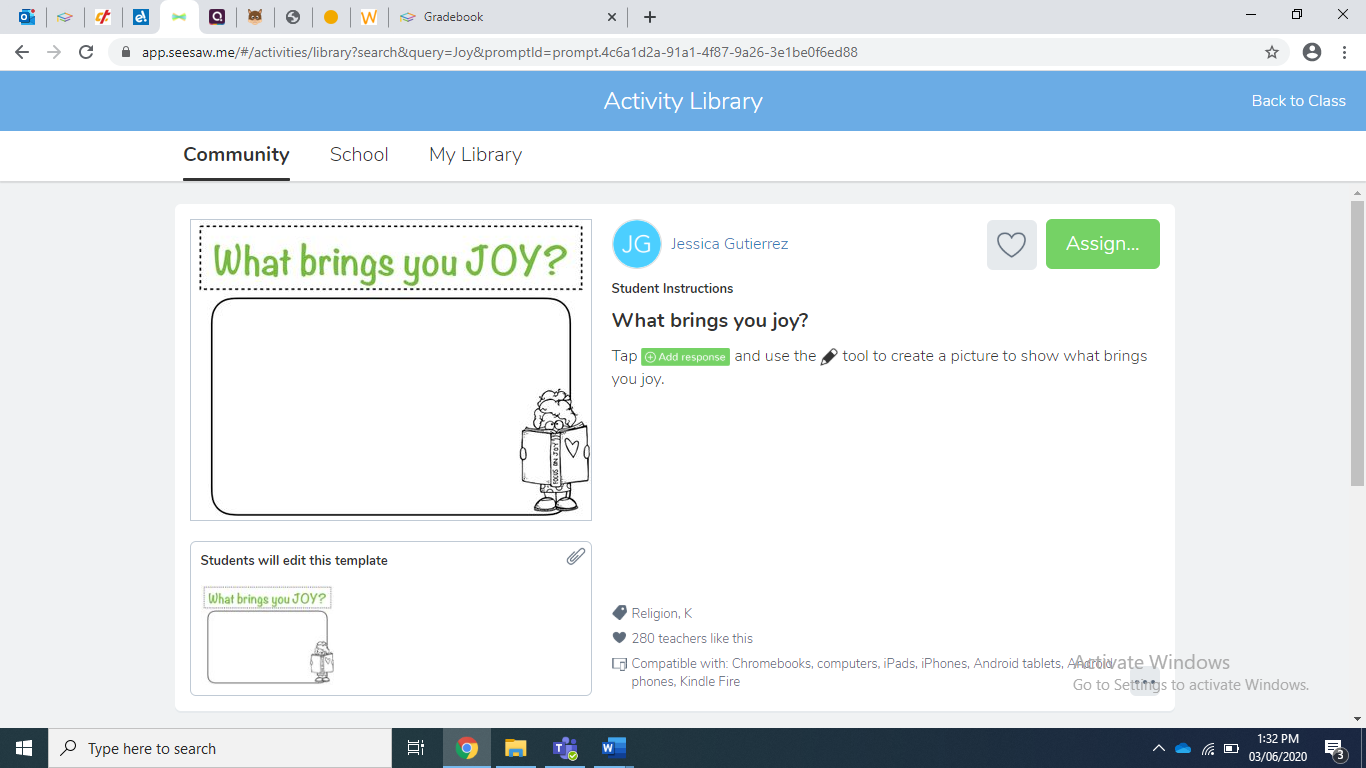 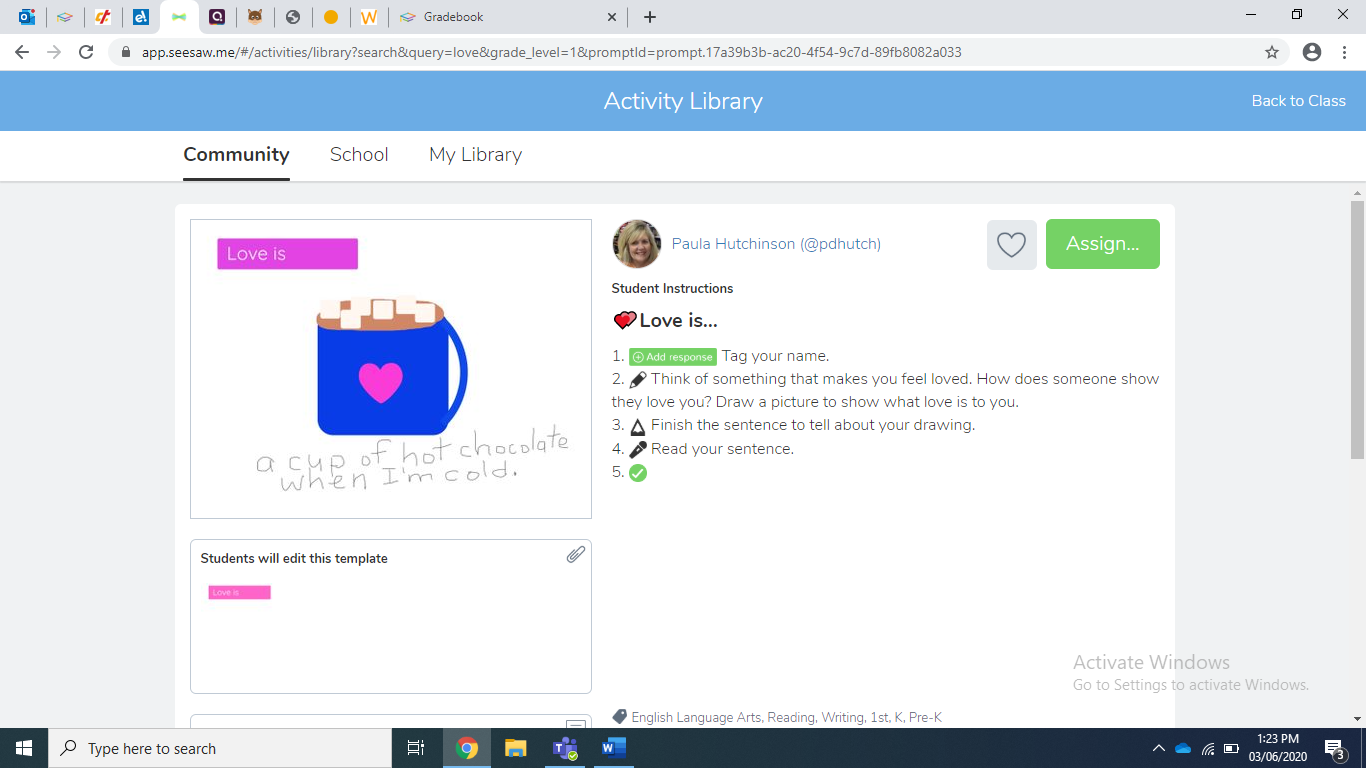 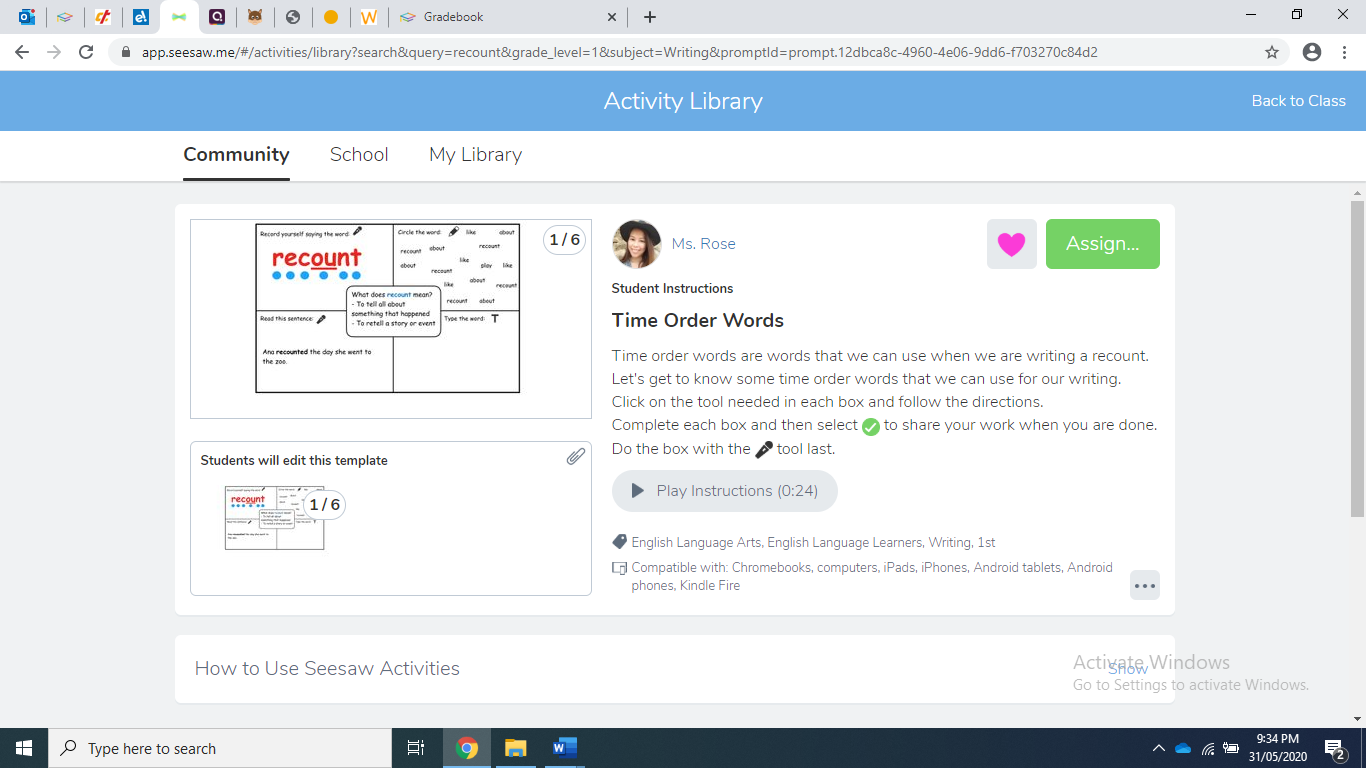 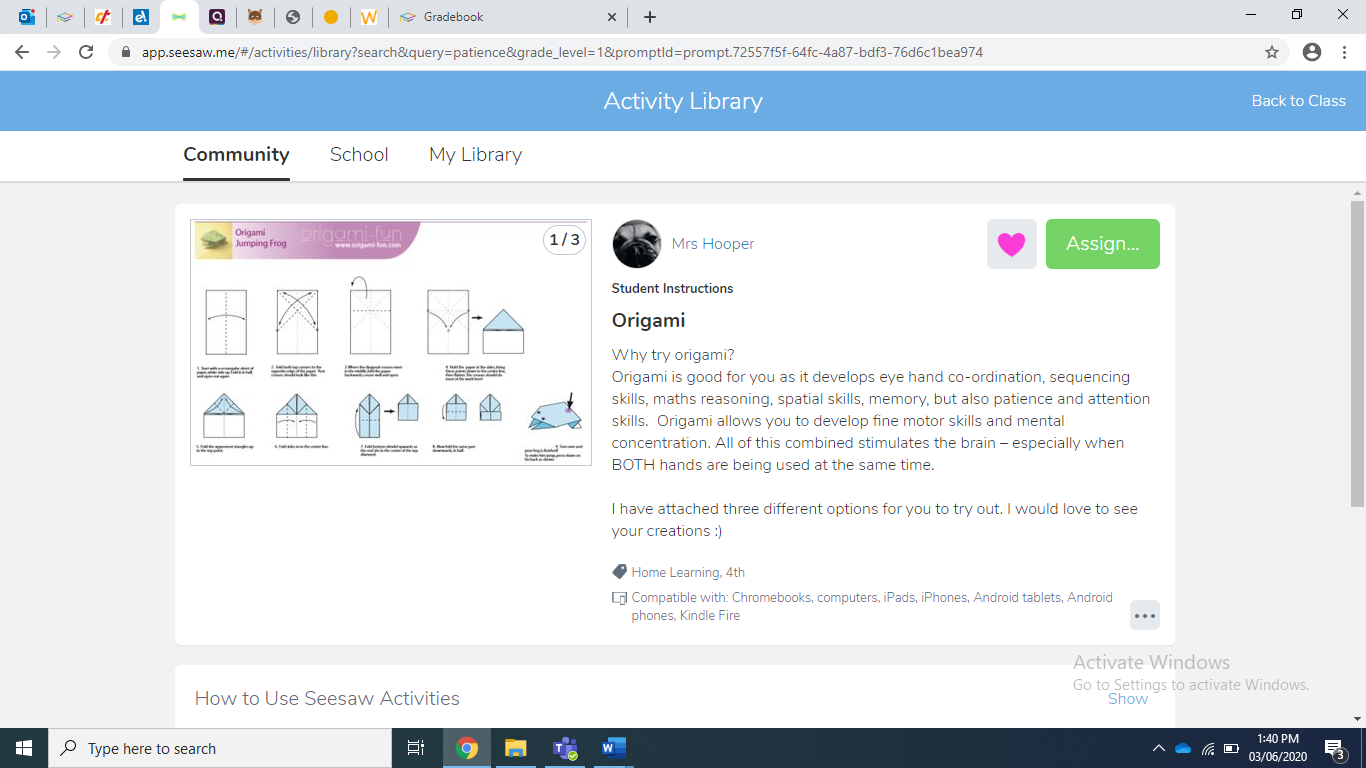 